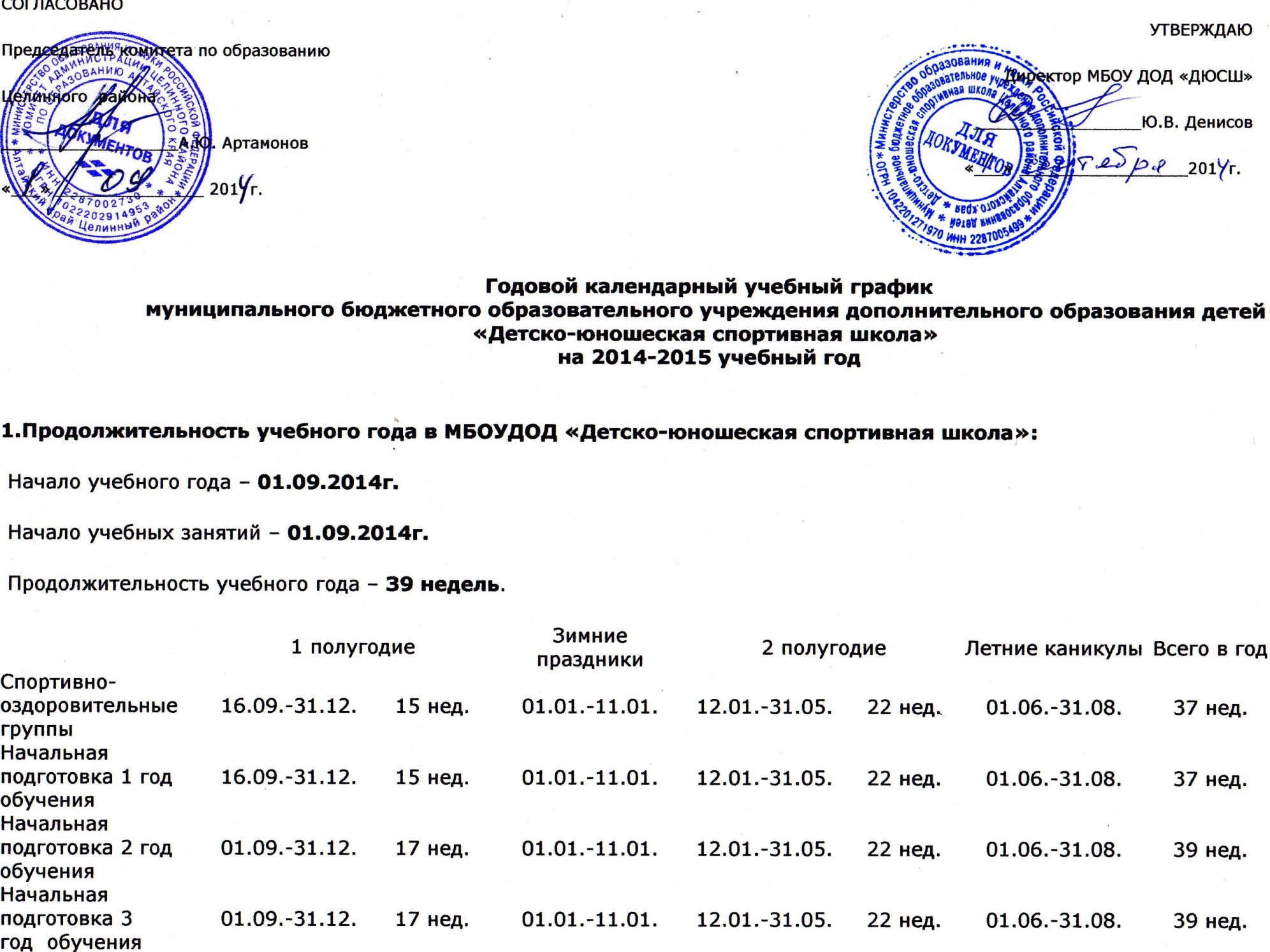 2. Количество учебных групп по годам обучения и отделениям:   3. Регламент образовательного процесса:
   Продолжительность учебной недели – 6 дней.Спортивно-оздоровительная группа      3-6 часов в неделю - 3 раза в неделю по 1-2 часа. Группа начальной подготовки 1 года обучения 6 часов в неделю - 3 раза в неделю по 2 часа. Группа начальной подготовки 2 год обучения 6 часов в неделю -3 раза в неделю по 2 часа.  Группа начальной подготовки 3 год обучения  6 часов в неделю – 3 раза в неделю по 2 часа.Учебно-тренировочная группа 1 года обучения 6-8 часов в неделю – 3-4 раз по 2 часа.Учебно-тренировочная группа 2 года обучения 6-8 часов в неделю –  3-4 раз по 2 часа.Учебно-тренировочная группа 3 года обучения 8-12 часов в неделю – 4 раза по 2-3часа.Учебно-тренировочная группа 4 года обучения 8-12 часов в неделю – 4раза по 2-3 часа .Учебно-тренировочная группа 5 года обучения 8-12 часов в неделю – 4 раза по2- 3 часа.4. Продолжительность занятий 
   Занятия проводятся по расписанию, утвержденному директором МБОУ ДОД  Детско-юношеская спортивная   школа.   Продолжительность занятия - 40 минут, перерыв 10 минут для отдыха детей между каждым занятием 
   (СанПиН 2.4.4.1251-03 - санитарно-эпидемиологические требования к учреждениям дополнительного образования детей).5. Режим работы учреждения в период школьных каникул.
   Занятия детей в учебных группах проводятся по учебному плану и плану спортивно-оздоровительного лагеря с дневным пребыванием детей.
 6. Регламент административных совещаний :    Педагогический совет - 1 раз в месяц    Совет трудового коллектива – 1 раз в 3 месяца    Управляющий Совет - 3 раза в год